                               Restaurátorský  záměrLitinové pomníky na Lesním hřbitově  v Novém Jáchymově   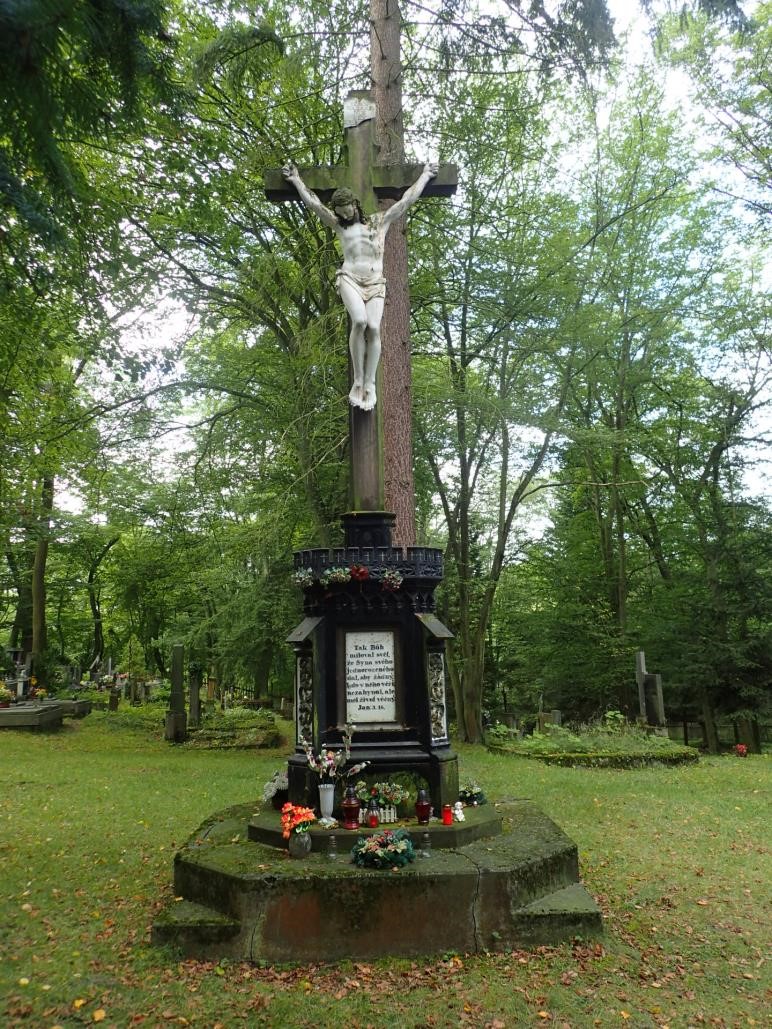 Centrální kříž 2017 Zadavatel: Obec Nový Jáchymov Předmět restaurování: Centrální kříž na Lesním hřbitově v Novém Jáchymově Předmět restaurování: Centrální litinový kříž 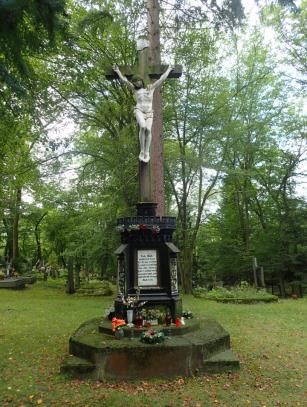 Datace: 1856  Umístění: Lesní hřbitov v Novém Jáchymově Památková ochrana:  Materiál: šedá litina, žula - kamenný sokl, beton Rozměry: výška bez kamenného soklu 595 cm, šířka 253 cm Lesní hřbitov v Novém Jáchymově Obec Nový Jáchymov byla založena na počátku 19. století v místě nového železářského podniku, který založil Jáchym Egon Fürstenberg, majitel křivoklátského panství. Lesní hřbitov v Novém Jáchymově vznikl z podnětu zakladatele obce Františka Nittingera (1768 - 1839), knížecího dvorního rady Křivoklátského panství rodu Fürstenberků v roce 1831. Zakladatel hřbitova František Nittinger je zde i pohřben.  Hřbitov je volně přístupný a jsou zde pochovány jak význačné osobnosti z doby rozmachu a provozu místních železáren a sléváren, tak další občané Nového Jáchymova a okolních obcí. Ve středu hřbitova stojí odlitek monumentálního litinového kříže. Jeho tvůrcem, byl modelář knížecích hutí Bedřich Koch. Originál  je postaven na místě bojiště z r. 1866 u Hradce Králové. Řada hrobů je zdobena vysoce umělecky zdobenými kříži a náhrobky. Nejvíce  jich je v zadní části hřbitova, která je asi nejstarší jeho částí. Tato část není příliš udržovaná. Hřbitov je kulturní památkou České republiky. Popis předmětu restaurování:  Na čtvercové, kamenné (betonové) základně se skosenými rohy, stojí litinová věž v novogotickém stylu, zakončená hradebním cimbuřím. Věž je čtvercového půdorysu se skosenými hranami, na nichž jsou opěráky. Mezi rohovými opěráky jsou na každé straně nápisové desky s biblickými texty a dedikace – „Nákladem Jeho Jasnosti Pána Pana Maxmiliana Egona, knížete z Fürstenbergů Léta Páně 1856“. Na vrcholu cimbuří stojí, na menší základně, kříž s korpusem Ježíše Krista. Litinová architektura je v černé barvě, nápisové desky, tělo Ježíše Krista a plochy rohových opěráků jsou v barvě bílé. Vlasy a vousy J. K. a rostlinný motiv na opěrácích jsou hnědé. Zda se jedná o původní barevnost, bude předmětem dalšího průzkumu. Naprosto stejný centrální kříž na hřbitově v Roudné se zlaceným korpusem Ježíše Krista viz obrázek vpravo. 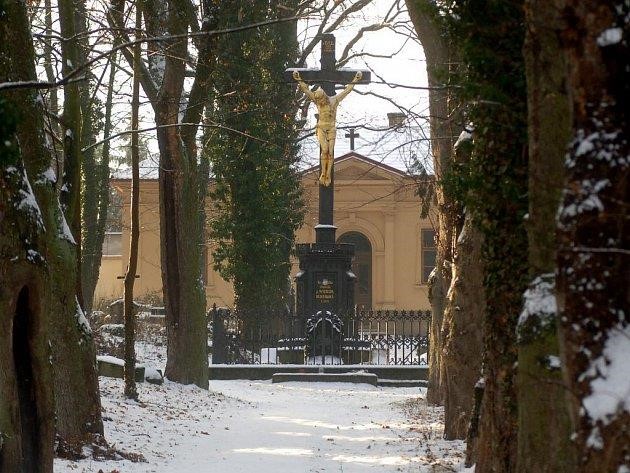 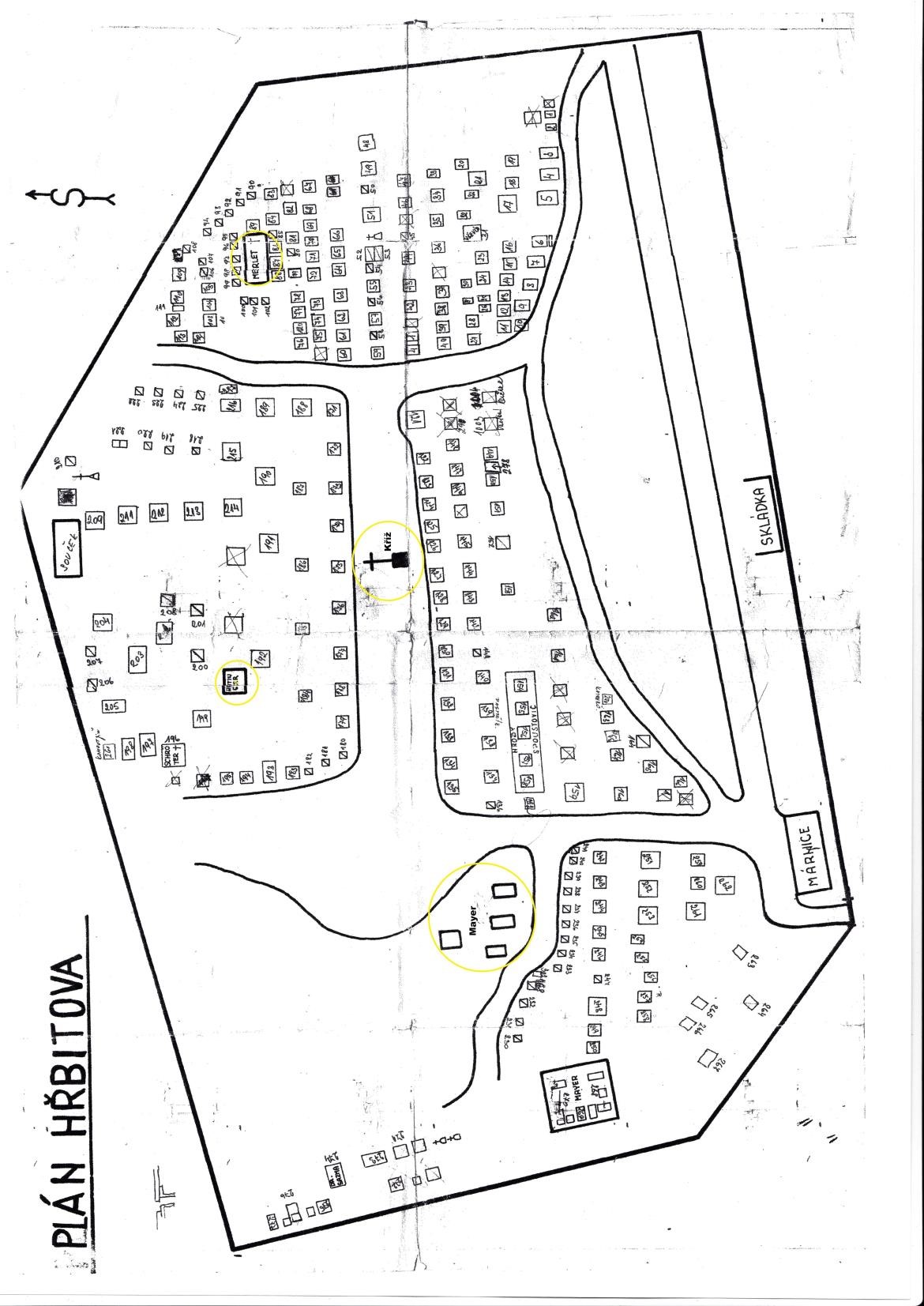 Vyznačení hrobových míst a centrálního kříže. 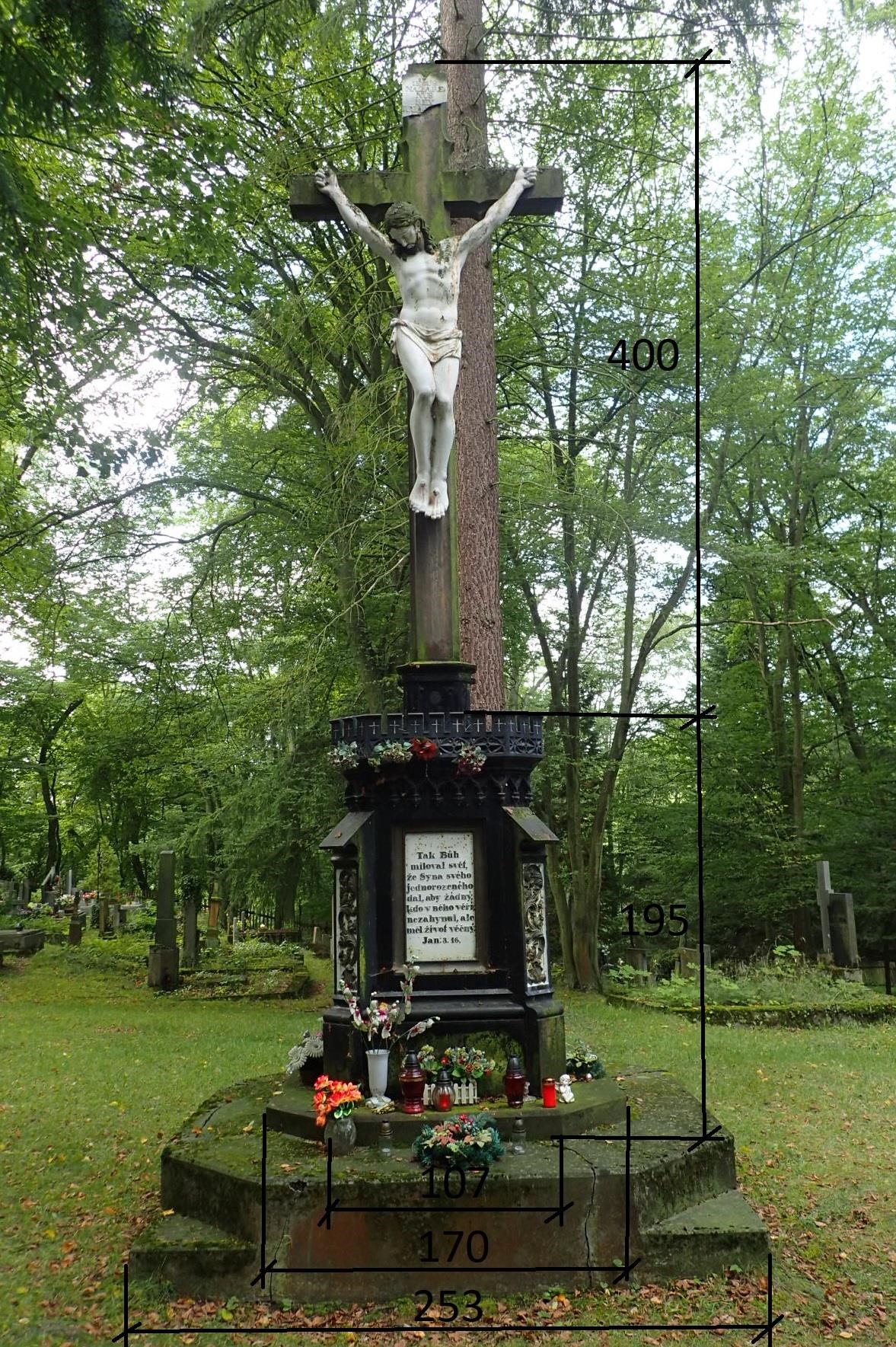 Celkový pohled na stav před restaurováním a základní rozměry kříže v cm. Stav před restaurováním:    Kamenný sokl:  Pod litinovým podstavcem je v současnosti betonový sokl silně narušený povětrnostními vlivy. Po odkrytí části betonového překrytí se objevil původní prvek z nažloutlého materiálu charakteru pískovce, Může to být i beton, že v době vzniku této architektury byl beton módní materiál a byl zpracováván jako kámen a občas je velký problém tyto materiály odlišit. V každém případě se pod druhotným betonovým krytem nachází subtilní původní architektura více korespondující s litinovými prvky. Skutečný stav je zatím neznámý, ale dá se odhadnout, že bude tato část také narušená a byla opravena tímto nevhodným způsobem. Podle druhotných znaků, hlavně stabilita značí, že základ je funkční, kříž se nenaklání, tak nebude narušena statika.  Jedná se pouze o vlastní estetický prvek, který může být rozlámaný a mechanicky poškozené hrany a místy zvětralý povrch.   Litinové prvky: Litinové prvky jsou v relativně dobrém stavu, nicméně povrch litiny je již značně poznamenán korozí. I přesto, že byl povrch v nepravidelných intervalech natírán, nebyl nikdy dostatečně před novým nátěrem očištěn, a proto jsou na povrchu litiny korozní ložiska. Celá architektura je sešroubovaná z jednotlivých dílů a spojovací materiál je také značně napaden korozí. Několik dílů je již prasklých tlakem korozních produktů. Nejvážnější prasklina je na patě kříže, která již byla v minulosti zajišťována šroubovanými sponami. Nápisová tabulka na vrcholu kříže je prasklá a kousek schází.  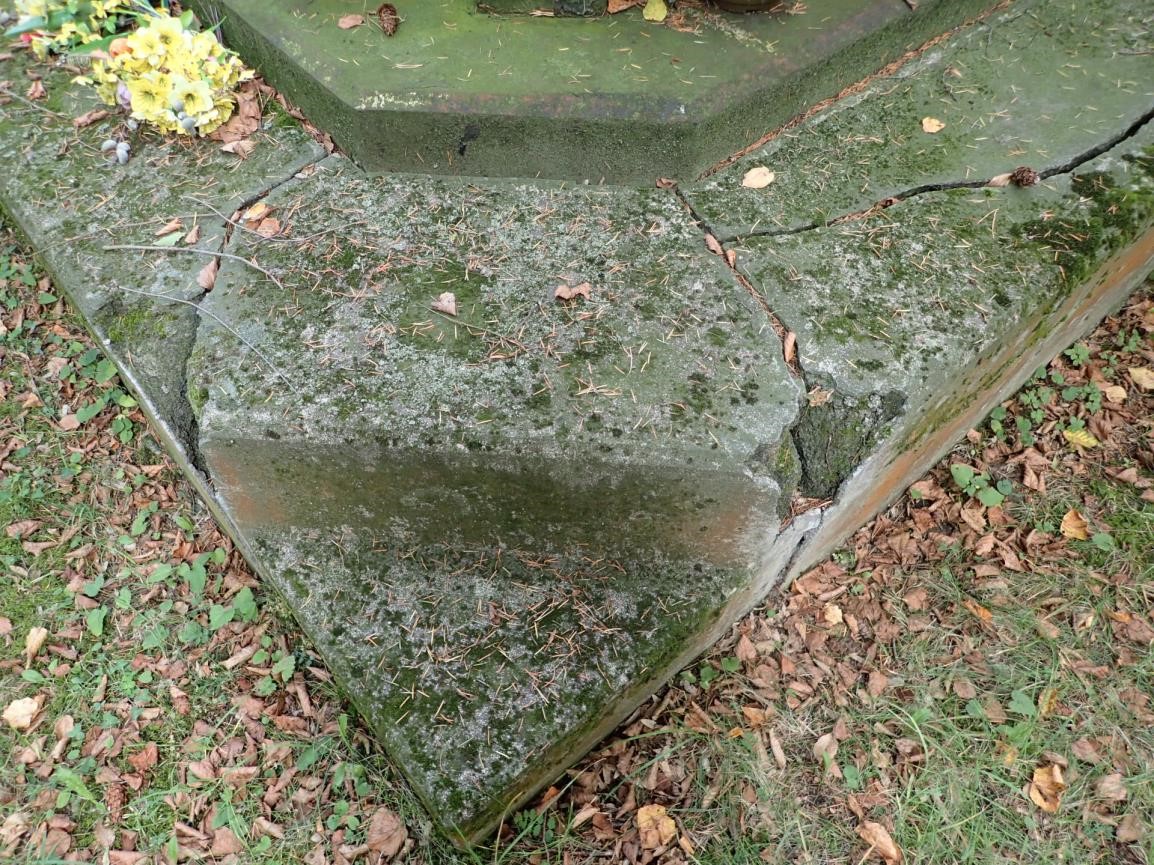 Popraskaný beton na podstavci litinového kříže. 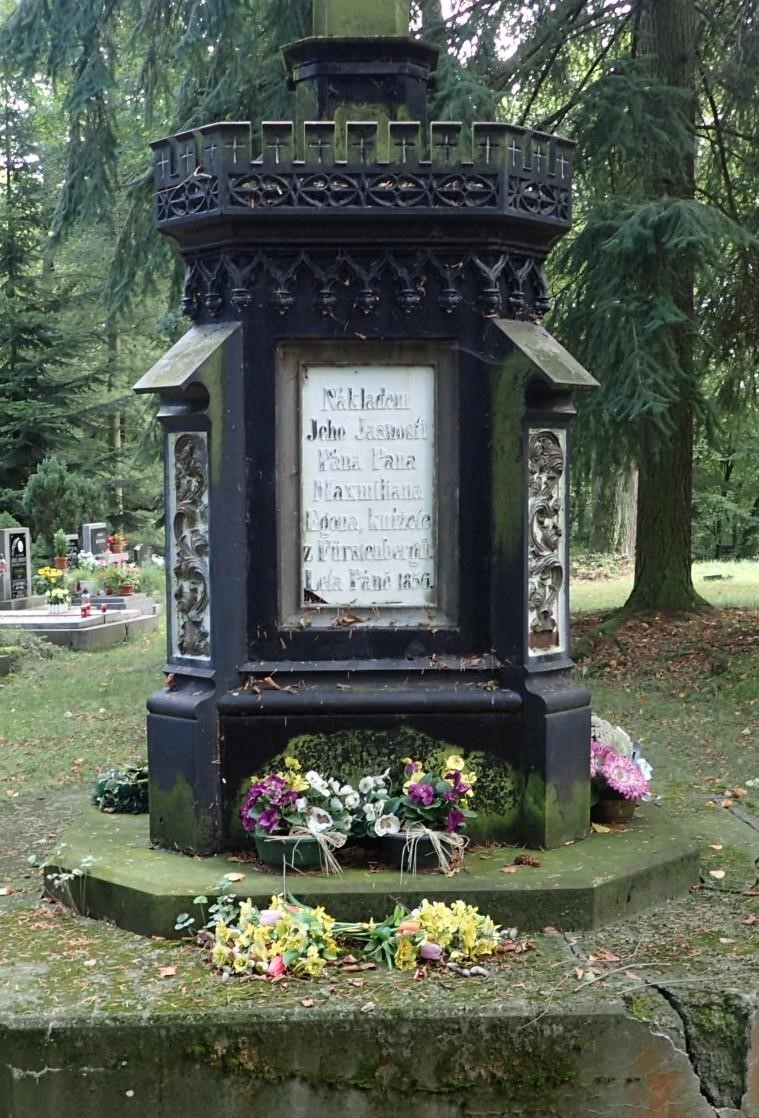 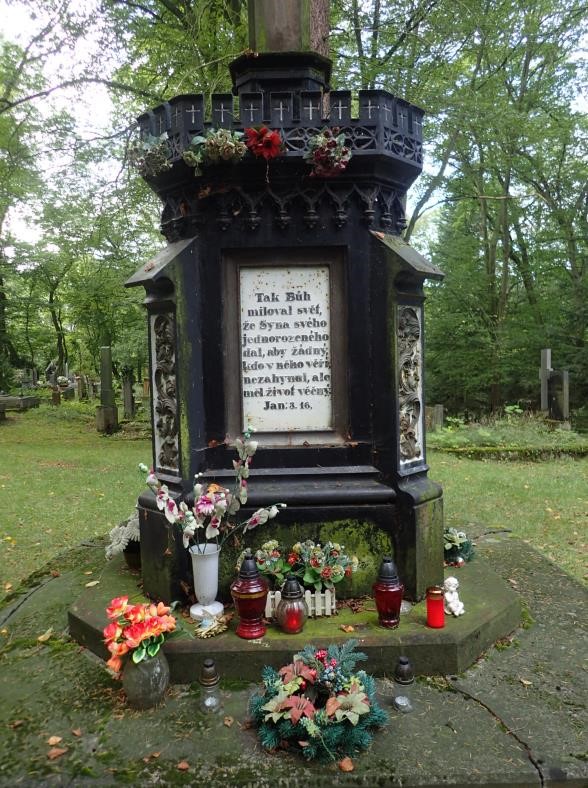 Nápisové desky a koroze spodní části architektury. 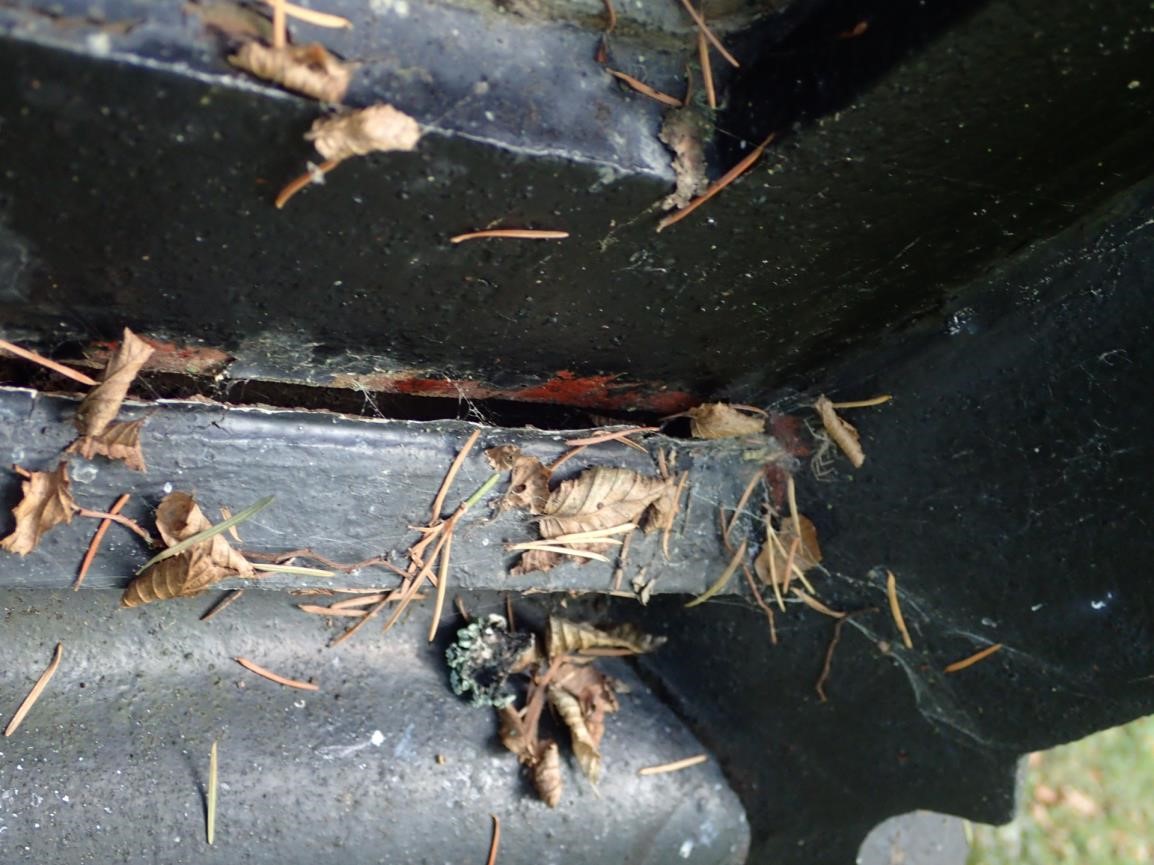 Architektura se rozestupuje tlakem korozních produktů. 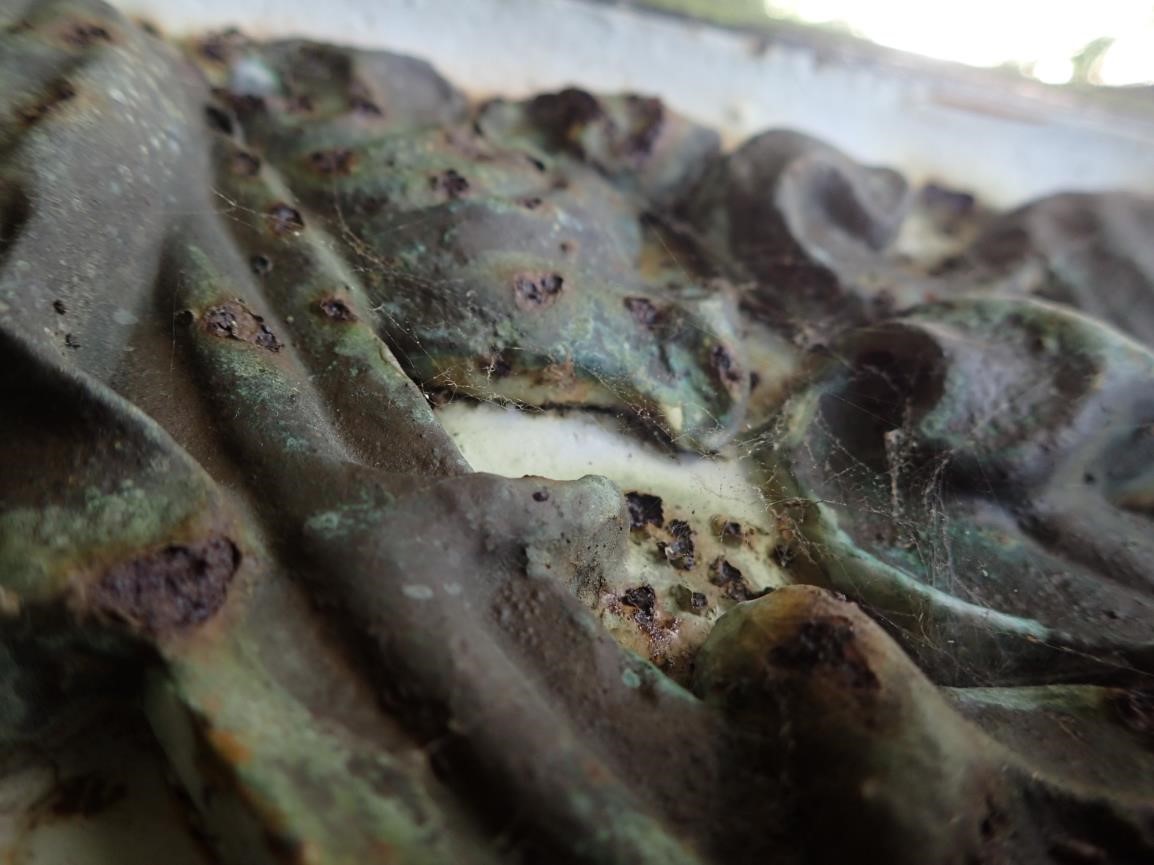 Detail důlkové koroze napadeného litinového povrchu. 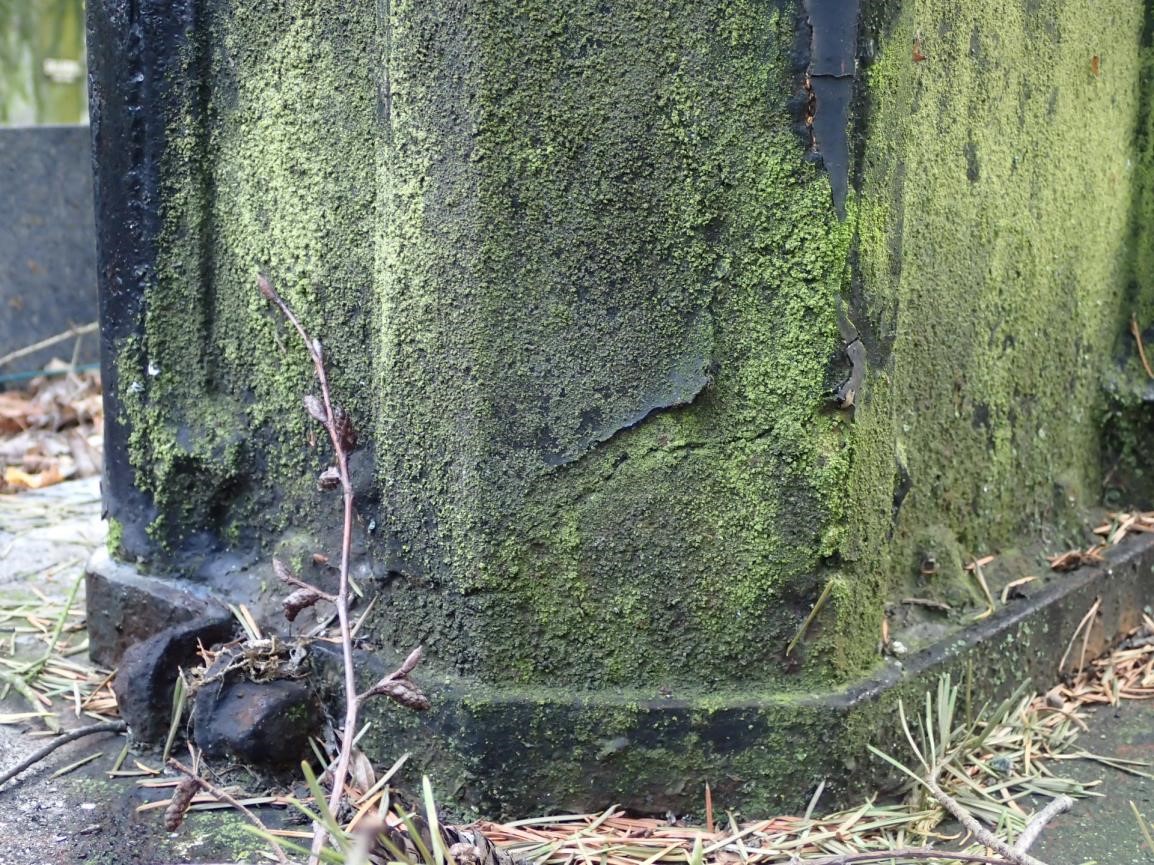 Prasklina patice kříže a stará zpevňující spona. 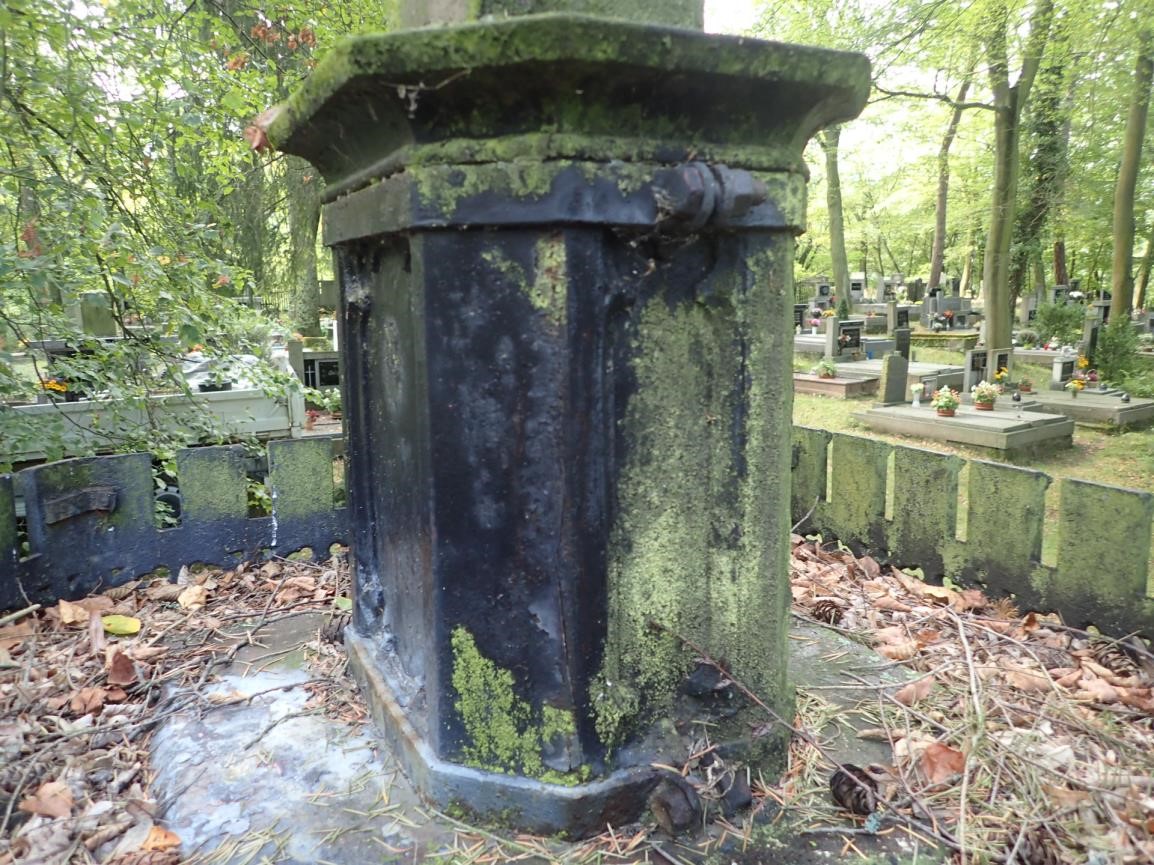 Prasklá patice kříže se dvěma šroubovanými sponami. 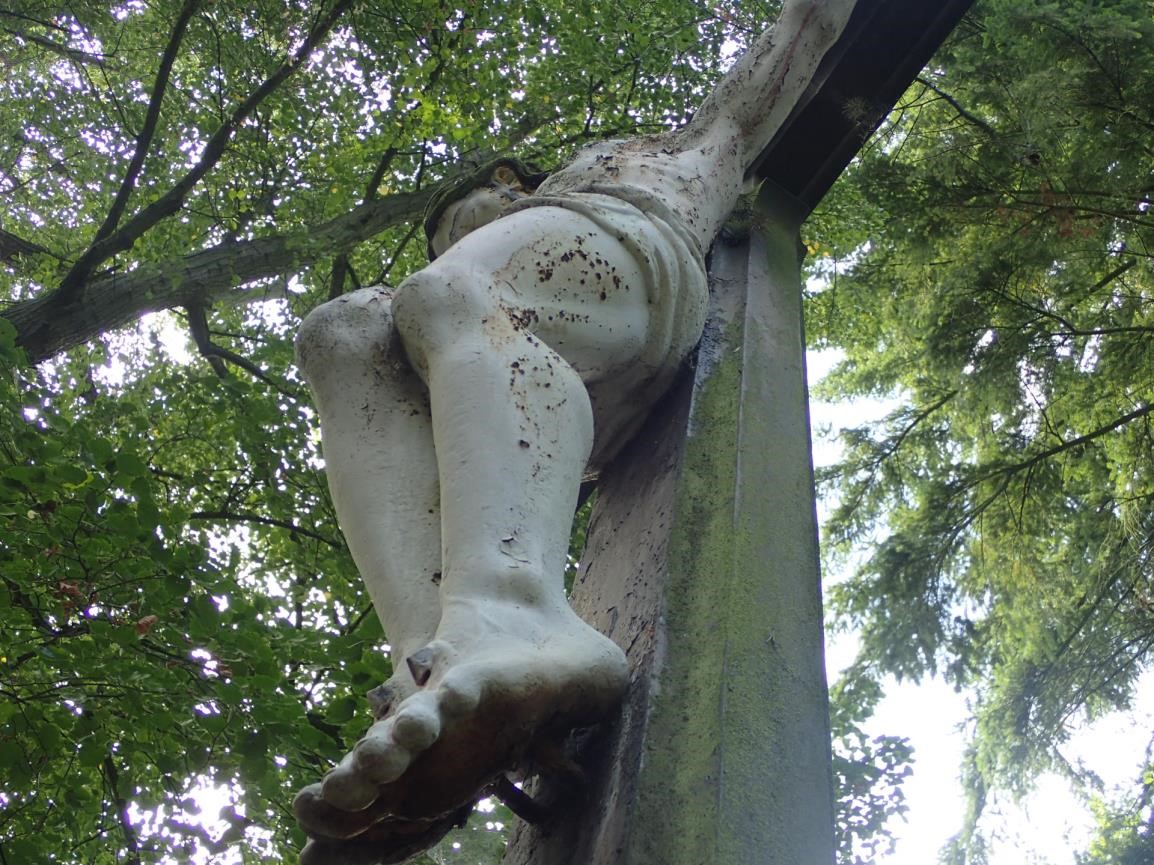  Koroze korpusu Ježíše Krista. 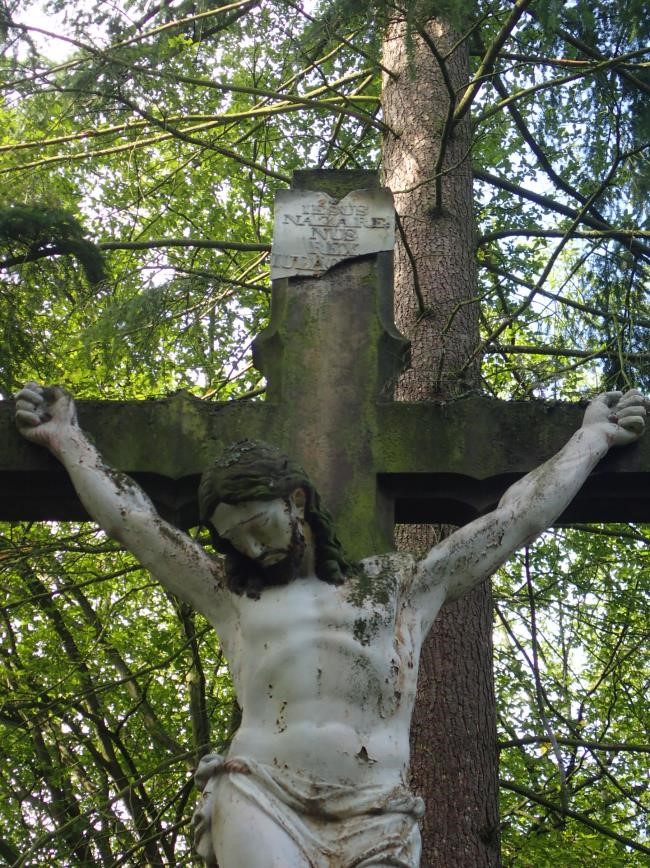 Koroze korpusu v horní části a poškozená nápisová tabulka. Restaurátorský záměr: Dokumentace stavu před restaurováním. Demontáž a rozebrání litinové architektury. Transport do dílny. Kontrolní den – seznámení se stavem po demontáži a rozsahem poškození, schválení navržených technologických a restaurátorských postupů. Odstranění korozních produktů bude provedeno jemným tryskáním, s následným odrezením povrchu odrezovačem s fosfatizačním účinkem (Isokor). Takto očištěný povrch bude natřen základovou barvou. Po konzultaci s památkovým dozorem lze aplikovat staré technologie – suřík ve lněné fermeži, nebo novodobé – základní barva plněná zinkovým prachem.  Mechanické opravy poškozených míst a trhlin bude provedeno vybroušením, svařením speciálními elektrodami a přeciselováním. Pro posílení pevnosti mohou být některá místa podložena korozivzdornou pásovinou.  Výměna spojovacího materiálu za nerezový. Povrchová úprava litiny bude provedena na základě výsledku stratigrafie a konzultace s památkovým dozorem a zadavatelem. V případě, že bude stratigrafií prokázáno plátkové zlacení na korpusu Ježíše Krista, bode korpus pozlacen. Sokl kříže nejprve odstranit novodobý betonový kryt, pod nímž se nachází původní prvek architektura soklu.  Oprava soklu do původní podoby, předpokládám, že bude rozlámaný a povrchově mechanicky poškozený. V případě nestability soklu navrhuji ponechat stávající základy a na nich vybudovat nosnou železobetonovou desku pod původní sokl. Rehabilitovat původní architekturu soku a dodržet i barevnost, na závěr použít konzervaci s ohledem na okolní stromy a zvýšený výskyt řas a lišejníků. Transport a zpětná montáž na místo a závěrečná dokumentace. Restaurátorská zpráva. 